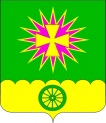 СОВЕТ НОВОВЕЛИЧКОВСКОГО СЕЛЬСКОГО ПОСЕЛЕНИЯДИНСКОГО РАЙОНАРЕШЕНИЕот 26.04.2022 							                   № 190-45/4станица НововеличковскаяО принятии проекта решения Совета Нововеличковского сельского поселения «О внесении изменений  в решение Совета Нововеличковского сельского поселения Динского района № 130-32/4 от 27.04.2021«Об утверждении Правил благоустройства и санитарного содержания территории Нововеличковского сельского поселения Динского района», назначении публичных слушаний, создании оргкомитета по проведению публичных слушаний, установлении порядка учёта предложений и участии граждан в обсуждении проекта решения Совета Нововеличковского сельского поселения «О внесении изменений  в решение Совета Нововеличковского сельского поселения Динского района № 130-32/4 от 27.04.2021 «Об утверждении Правил благоустройства и санитарного содержания территории Нововеличковского сельского поселения Динского района»В соответствии с Федеральным законом от 06 октября 2003 г.                         № 131-ФЗ «Об общих принципах организации местного самоуправления Российской Федерации», Законом Краснодарского края от 05 ноября 2014 г.                          № 3039-КЗ «О закреплении за сельскими поселениями Краснодарского края вопросов местного значения», Положением «О порядке организации и проведения публичных слушаний в муниципальном образовании Нововеличковское сельское поселение Динского района», утвержденным решением Совета Нововеличковского сельского поселения Динского района                 от 10 ноября 2006 года № 18.1, на основании Протеста прокуратуры                   Динского района № 7-02-2022 от 22 марта 2022 г. и в целях приведения Правил благоустройства и санитарного содержания территории Нововеличковского сельского поселения Динского района в соответствие с действующим законодательством, Совет Нововеличковского сельского поселения Динского района, р е ш и л:1. Принять проект решения Совета Нововеличковского сельского поселения «О внесении изменений  в решение Совета Нововеличковского сельского поселения Динского района № 130-32/4 от 27.04.2021                                 «Об утверждении Правил благоустройства и санитарного содержания территории Нововеличковского сельского поселения Динского района» (приложение № 1) и вынести его на публичные слушания.2. Назначить публичные слушания по теме: «Внесение изменений  в решение Совета Нововеличковского сельского поселения Динского района                № 130-32/4 от 27.04.2021 «Об утверждении Правил благоустройства и санитарного содержания территории Нововеличковского сельского поселения Динского района» и провести их в течение одного месяца со дня обнародования проекта решения «О внесении изменений в решение Совета Нововеличковского сельского поселения Динского района № 130-32/4 от 27.04.2021                                «Об утверждении Правил благоустройства и санитарного содержания территории Нововеличковского сельского поселения Динского района».3. Утвердить порядок учета предложений и участия граждан в обсуждении проекта решения «О внесении изменений  в решение Совета Нововеличковского сельского поселения Динского района № 130-32/4                         от 27.04.2021 «Об утверждении Правил благоустройства и санитарного содержания территории Нововеличковского сельского поселения Динского района» (приложение № 2) и обнародовать его одновременно с проектом решения. 4. Создать оргкомитет по проведению публичных слушаний по теме «Внесение изменений в решение Совета Нововеличковского сельского поселения Динского района № 130-32/4 от 27.04.2021 «Об утверждении Правил благоустройства и санитарного содержания территории Нововеличковского сельского поселения Динского района» и утвердить его состав                            (приложение № 3).5. Создать рабочую группу по учету предложений по проекту решения Совета Нововеличковского сельского поселения «О внесении изменений  в решение Совета Нововеличковского сельского поселения Динского района                 № 130-32/4 от 27.04.2021 «Об утверждении Правил благоустройства и санитарного содержания территории Нововеличковского сельского поселения Динского района» и утвердить ее состав (приложение № 4).6. Контроль за выполнением настоящего решения возложить на отдел по общим и правовым вопросам администрации Нововеличковского сельского поселения Динского района (Калитка).7. Настоящее решение вступает в силу после его официального обнародования.Председатель Совета Нововеличковского сельского поселения Динского района                                                 С.А.Журиков Глава Нововеличковского сельского поселения Динского района                                                Г.М.КоваПриложение № 1 к решению Совета Нововеличковского сельского поселения Динского районаот 26.04.2022 г. № 190-45/4ПРОЕКТСОВЕТ НОВОВЕЛИЧКОВСКОГО СЕЛЬСКОГО ПОСЕЛЕНИЯ ДИНСКОГО РАЙОНАРЕШЕНИЕот _____________ 						              № ___________станица НововеличковскаяО внесении изменений  в решение Совета Нововеличковского   сельского поселения Динского района № 130-32/4 от 27.04.2021                         «Об утверждении Правил благоустройства и санитарного содержания территории Нововеличковского сельского поселения Динского района»В целях приведения Правил благоустройства и санитарного содержания территории Нововеличковского сельского поселения Динского района в соответствие с действующим федеральным законодательством и законодательством Краснодарского края, в соответствии с пунктом 11 части 10 статьи 35, статьей 45.1 Федерального закона от 6 октября 2003 года № 131-ФЗ «Об общих принципах организации местного самоуправления в Российской Федерации», на основании п. 11 ст. 26 Устава Нововеличковского сельского поселения Динского района, Совет Нововеличковского сельского поселения Динского района  р е ш и л:1. Внести в решение Совета Нововеличковского   сельского поселения Динского района № 130-32/4 от 27.04.2021 «Об утверждении Правил благоустройства и санитарного содержания территории Нововеличковского сельского поселения Динского района», следующие изменения:1) В подпункте 4.3.4.3. пункта 4.3.4 части 4 «Благоустройство на территориях общего назначения» слова «бытовые отходы» заменить словами «твердые коммунальные отходы»;2) В подпункте 10.2.33 пункта 10.2 части 10 «Эксплуатация объектов благоустройства» слова «бытовые отходы» заменить словами «отходы производства и потребления»;3) Подпункт 11.6.5. пункта 11.6 части 11 «Содержание домашних животных» изложить в новой редакции:«11.6.5. Отлов животных без владельцев, транспортировка и немедленная передача в приюты для животных производится в соответствии с действующим законодательством Российской Федерации и Краснодарского края в целях предупреждения распространения инфекционных и инвазионных заболеваний, общих для человека и животных, обеспечения порядка и спокойствия населения и основывается на принципах гуманного отношения к животным и соблюдения норм общественной нравственности. Осуществлять отлов животных без владельцев в присутствии детей не допускается, за исключением случаев, если животные без владельцев представляют общественную опасность.»;4) Пункт 11.7 части 11 «Содержание домашних животных» изложить в новой редакции:«11.7. Собаки и кошки (независимо от их породы и назначения), находящиеся в общественных местах без сопровождающих лиц, кроме оставленных временно владельцами на привязи у магазинов, аптек, предприятий бытового обслуживания и пр., считаются животными без владельцев и подлежат отлову, транспортировке и немедленной передаче в приюты для животных в установленном законодательством Российской Федерации и Краснодарского края порядке.»;5) Пункт 11.8 части 11 «Содержание домашних животных» изложить в новой редакции: «11.8. Отлов животных без владельцев, в том числе их транспортировку и немедленную передачу в приюты для животных осуществляет специализированная организация.Сбор трупов павших животных без владельцев их обеззараживание, транспортировку осуществляет специализированная организация по утилизации биологических отходов.».2. Администрации Нововеличковского сельского поселения настоящее решение опубликовать (обнародовать) в средствах массовой информации и разместить на официальном сайте Нововеличковского сельского поселения Динского района в сети интернет.3. Контроль за выполнением настоящего решения возложить на комиссию по вопросам ЖКХ и благоустройства Совета Нововеличковского сельского поселения Динского района (Пергунов) и администрацию Нововеличковского сельского поселения Динского района.4. Решение вступает в силу после дня его официального обнародования.Председатель Совета Нововеличковского сельского поселения Динского района        			       С.А.Журиков                                                                      Глава Нововеличковского сельского поселения Динского района 		       Г.М.КоваПриложение № 2 к решению Совета Нововеличковского сельского поселения Динского районаот 26.04.2022 г. № 190-45/4ПОРЯДОКучета предложений и участия граждан в обсуждении проекта решения Совета Нововеличковского сельского поселения Динского района «О внесении изменений  в решение Совета Нововеличковского сельского поселения Динского района № 130-32/4 от 27.04.2021  «Об утверждении Правил благоустройства и санитарного содержания территории Нововеличковского сельского поселения Динского района»1. Население Нововеличковского сельского поселения Динского района с момента обнародования проекта решения Совета Нововеличковского сельского поселения Динского района «О внесении изменений  в решение Совета Нововеличковского сельского поселения Динского района № 130-32/4 от 27.04.2021 «Об утверждении Правил благоустройства и санитарного содержания территории Нововеличковского сельского поселения Динского района» вправе участвовать в его обсуждении в следующих формах:1) проведения собраний граждан по месту жительства;2) массового обсуждения проекта решения Совета Нововеличковского сельского поселения Динского района в соответствии с настоящим порядком; 3) проведения публичных слушаний по решению Совета Нововеличковского сельского поселения Динского района;4) в иных формах, не противоречащих действующему законодательству.2. Предложения о дополнениях и (или) изменениях по обнародованному проекту решения Совета Нововеличковского сельского поселения Динского района (далее - предложения), выдвинутые населением на публичных слушаниях, указываются в итоговом документе публичных слушаний, который передается в рабочую группу по учету предложений по проекту решения Совета Нововеличковского сельского поселения Динского района (далее – рабочая группа).3. Предложения населения к обнародованному проекту решения Совета Нововеличковского сельского поселения Динского района могут вноситься со дня его обнародования в рабочую группу, но не позднее, чем за один день до даты проведения итогового собрания публичных слушаний и рассматриваются рабочей группой в соответствии с настоящим Порядком.4. Внесенные предложения регистрируются рабочей группой.5. Предложения должны соответствовать Конституции Российской Федерации, требованиям Федерального закона от 06.10.2003 г. № 131-ФЗ «Об общих принципах организации местного самоуправления в Российской Федерации», федеральному законодательству, законодательству Краснодарского края.6. Предложения должны соответствовать следующим требованиям:1) должны обеспечивать однозначное толкование положений проекта решения Совета Нововеличковского сельского поселения Динского района;2) не допускать противоречие либо несогласованность с иными положениями проекта решения Совета Нововеличковского сельского поселения Динского района.7. Предложения, внесенные с нарушением требований и сроков, предусмотренных настоящим Порядком, по решению рабочей группы могут быть оставлены без рассмотрения.8. По итогам изучения, анализа и обобщения внесенных предложений рабочая группа составляет заключение.9. Заключение рабочей группы на внесенные предложения должно содержать следующие положения:1) общее количество поступивших предложений;2) количество поступивших предложений, оставленных в соответствии с настоящим Порядком без рассмотрения;3) отклоненные предложения ввиду несоответствия требованиям, предъявляемым настоящим Порядком;4) предложения, рекомендуемые рабочей группой к отклонению;5) предложения, рекомендуемые рабочей группой для внесения в текст проекта решения Совета Нововеличковского сельского поселения Динского района.10. Рабочая группа представляет в Совет Нововеличковского сельского поселения Динского района свое заключение и материалы деятельности рабочей группы с приложением всех поступивших предложений. 11. Перед решением вопроса о принятии (включении в текст проекта решения Совета Нововеличковского сельского поселения Динского района или отклонении предложений Совет Нововеличковского сельского поселения Динского района в соответствии с регламентом) заслушивает доклад уполномоченного члена рабочей группы о деятельности рабочей группы.12. Итоги рассмотрения поступивших предложений с обязательным содержанием принятых (включенных) в проект решения Совета Нововеличковского сельского поселения Динского района предложений подлежат официальному опубликованию (обнародованию).Председатель Совета Нововеличковского сельского поселения Динского района        			       С.А.Журиков                                                                      Глава Нововеличковского сельского поселения Динского района 		       Г.М.КоваПриложение № 3к решению Совета Нововеличковского сельского поселения Динского районаот 26.04.2022 г. № 190-45/4С О С Т А Воргкомитета по проведению публичных слушаний по проекту решения Совета Нововеличковского сельского поселения Динского района «О внесении изменений  в решение Совета Нововеличковского сельского поселения Динского района                       № 130-32/4 от 27.04.2021  «Об утверждении Правил благоустройства и санитарного содержания территории Нововеличковского сельского поселения Динского района»Журиков                                   председатель СоветаСтанислав Александрович     Нововеличковского сельского поселенияПергунов                                 председатель комитета по вопросам ЖКХ и                   Сергей Алексеевич                благоустройства  Совета Нововеличковского                                                 сельского поселенияКалитка                                    начальник отдела по общим и правовымОльга Юрьевна                       вопросам администрации                                                                    Нововеличковского сельского поселенияШевцова                                  специалист отдела по общим и правовымЕлена Сергеевна                     вопросам администрации                                                                    Нововеличковского сельского поселенияПредседатель Совета Нововеличковского сельского поселения Динского района        			       С.А.Журиков                                                                      Глава Нововеличковского сельского поселения Динского района 		       Г.М.КоваПриложение № 4к решению Совета Нововеличковского сельского поселения Динского районаот 26.04.2022 г. № 190-45/4СОСТАВрабочей группы по учету предложений по проектурешения Совета Нововеличковского сельского поселения Динского района «О внесении изменений  в решение Совета Нововеличковского сельского поселения Динского района № 130-32/4 от 27.04.2021  «Об утверждении Правил благоустройства и санитарного содержания территории Нововеличковского сельского поселения Динского района»1. Монастырная Елена Сергеевна – директор МБУ «Культура» Нововеличковского сельского поселения.2. Рытикова Елена Леонидовна – директор МБУ по физическому развитию «Спорт» Нововеличковского сельского поселения.Председатель Совета Нововеличковского сельского поселения Динского района        			       С.А.Журиков                                                                      Глава Нововеличковского сельского поселения Динского района 		       Г.М.Кова